20464T4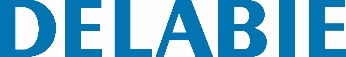 Misturadora eletrónica TEMPOMATIC MIXReferência: 20464T4 Informação para prescriçãoMisturadora eletrónica para bancada e pia, com bica alta orientável L.250 H.305. Módulo eletrónico independente IP65.Alimentação por pilhas 123 Lítio 6V. Débito pré-regulado a 4 l/min. a 3 bar, ajustável de 1,5 a 6 l/min com quebra-jatos anticalcário adaptado para colocação de um filtro terminal BIOFIL.Corpo e bica com interior liso (reduz os nichos bacterianos). Limpeza periódica parametrizável (pré-regulada a   ̴60 seg. todas as 24h após a última utilização com a finalidade de evitar a estagnação na rede em caso de não utilização prolongada). Possibilidade de realizar um choque térmico. Detetor de presença infravermelhos antichoque. Corpo e bica em latão maciço cromado com fixação reforçada por 2 pernos roscados em Inox.Regulação de temperatura por alavanca Higiene L.100. Flexíveis PEX com filtros e eletroválvulas M3/8".Segurança antibloqueio em posição aberta.Eletroválvulas a montante da câmara de mistura. Conforme as exigências da norma NF Médical. Garantia 10 anos.